ESSEN UND TRINKEN 6							22.5.2020DIE GETRANKE  (PIJAČE)Dragi učenci! I. Danes se bomo posvetili temi »die Getränke«.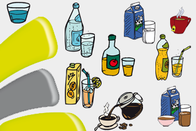 II. V zvezek si prepišite naslov Die Getränke  ter današnji datum.III. INTERAKTIVE AUFGABEN. Da  boš ponovil-a že znane besede in se  naučil-a novega besedišča, boš  rešil-a nekaj interaktivnih vaj na spodnjih spletnih povezavah. Ko boš končal-a vse interaktivne vaje, boš prerisal-a razpredelnico v svoj zvezek in napisal-a poleg nemških izrazov še slovenske. 1) Poslušaj, glasno ponavljaj in si zapomni čim več novih izrazov. Nalogo lahko ponoviš večkrat. Da si boš hitreje zapomnil-a spol samostalnika in člene, glej barve in tudi v zvezek napiši člene z različnimi barvami.https://h5p.org/node/5966372) Poišči pare (dve enaki sliki), poslušaj, in zraven glasno ponavljaj. Nalogo lahko ponoviš večkrat.https://h5p.org/node/5848143) Poišči pare (slika in beseda), poslušaj, in zraven glasno ponavljaj. Nalogo lahko ponoviš večkrat.https://h5p.org/node/5855984) Ordne die Begriffe den Bildern zu!  Poveži izraze s pravimi slikami tako, da s klikom leve tipke na miški povlečeš besedo na sliko.https://learningapps.org/display?v=ph8iduwq2015) Schreibe die richtigen Wörter unter das Bild. Du kannst die Wörter auch gleich mit dem richtigen Artikel davor schreiben. Pod sliko napiši pravilno poimenovanje sadeža in pred besedo napiši še določni člen (der, die, das). Preveri pravilnost s klikom na spodnji modri gumb »Lösung überprüfen«. Za naslednje vprašanje klikneš na  modro tipko »nächste Frage«.https://learningapps.org/display?v=pyd62baa3176) der, die oder das? Ordne richtig zu!  Razporedi besedo v pravilni stolpec (der, die ali das), tako da jo z levo tipko miške povlečeš  v stolpec levo, na sredino ali  na desno. S klikom na spodnji desni  modri simbol z belo  kljukico preveriš pravilnost.https://learningapps.org/display?v=pq8wfv76k177) Ordne die Wörter dem richtigen Artikel zu. Kakšen člen stoji pred samostalniki? Klikni z levo tipko na miški na člen ( na primer der) in nato še na vse tiste izraze, ki so moškega spola in nato nato na die in na vse samostalnike, ki so ženskega spola, … https://learningapps.org/display?v=p9ops7oyk178) Finde die Begriffe! Poišči navedene izraze v križanki. Ko besedo najdeš v križanki, z levo tipko miške povleci od prve do zadnje črke te besede , da se obarva zeleno.https://learningapps.org/display?v=pzo872vck17IV. Die Tabelle mit dem Wortschatz. Sedaj pa nariši v svoj zvezek zgornjo razpredelnico in prevedi besede v slovenščino.V. poglej in preberi strip na spodnji spletni strani. Ali si razumel-a besedilo? Kaj ti je bilo nerazumljivi?https://www.sailer-verlag.de/wp-content/uploads/2018/09/Deutsch_als_Zweitsprache_5_Essen_und_Trinken_Dialoge.pdfVI. Beantworte die Fragen. Odgovori na vprašanja in nariši ali prilepi sliko.1. Was ist dein Lieblingsgetränk?…………………………………………………………………………………………………………………………………..2. Ich mag Milch nicht. Was magst du nicht?…………………………………………………………………………………………………………………………………..3. Ich bin durstig. Ich möchte eine Limonade trinken. Was möchtest du trinken?………………………………………………………………………………………………………………………………….4. Ich bin hungrig. Ich möchte Nudeln und Salat essen. Und was möchtest du essen?………………………………………………………………………………………………………………………………..DEUTSCHSLOWENISCHIch bin hungrig.= Ich habe Hunger.Ich bin durstig. = Ich habe Durst.Was möchtest du trinken?Guten Appetit!das Wasserder Apfelsaftder Orangensaftdas Mineralwasserder Teeder Eisteeder Kaffeeder Kakaodie Limonadedie MilchALI JE KATERA OD ZGORNJIH BESED ZATE POPOLNOMA NOVA?Lačen-a sem.Žejen/Žejna sem.Kaj bi želel piti?Dober tek!